Publicado en Barcelona el 06/02/2024 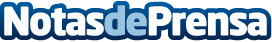 Por qué es tan importante el cuerpo consular de BarcelonaEl cuerpo consular es el conjunto de cónsules de todo orden que ejercen sus funciones en un mismo Estado. Pueden estar en la capital o en otras ciudades donde prestan sus servicios, y su función es muy destacada, por ejemplo, en grandes puertos. La labor consular es un trabajo dedicado y riguroso que presta especial atención a la protección de los nacionales de su país y de los más vulnerables.Datos de contacto:Cuerpo Consular BarcelonaCuerpo Consular Barcelona34 91 858 35 47Nota de prensa publicada en: https://www.notasdeprensa.es/por-que-es-tan-importante-el-cuerpo-consular-de-barcelona Categorias: Internacional Nacional Cataluña http://www.notasdeprensa.es